Проект «Каникулы в БашГУ».На время летних каникул Башкирский Государственный Университет приглашает детей 7-14 лет на дополнительную развивающую программу «Умное лето». Ежедневно, в рабочие дни  с 9.00 до 18 .00  ребята будут  проводить время с пользой в университете.Команда высококвалифицированных преподавателей, психологов и вожатых-аниматоров Башкирского государственного университета поможет школьникам развить творческий потенциал, выявить лидерские качества, раскрыть таланты и совместить летний отдых с развитием кругозора и обучением. Программа включает в себя 3 смены:«Цифровой инкубатор»  с 21.06 2021г. - 02.07 2021г« Юный ученый»  с 05.07.2021г. – 16.07.2021г.«Восточная шкатулка»  с 19.07.2021г. – 30.07.2021 г.смена - « Цифровой инкубатор»  ( для детей 10 – 14 лет)В программе изучение следующих дисциплин:– информационные системы; – английский язык;– социальные сети;– актерское мастерство;– гимнастика;    Во второй половине дня развлекательная программа (мастер-классы, квизы, конкурсы, викторины) и Предусмотрено 3-х разовое питание: завтрак, обед, полдник.Стоимость 14 000 рублей.смена  « Юный ученый» (естественно-научное направление ) В программе:  – знакомство с лабораториями университета;– научные опыты и эксперименты под руководством  опытных преподавателей;– коммуникативные тренинги и тренинги личностного роста;– познавательные экскурсии по музеям университета и историко-культурным местам города;– развлекательная программа (кино, мастер-классы, квесты);– 3-х разовое питание: завтрак, обед, полдник.Стоимость 10 000 рублей.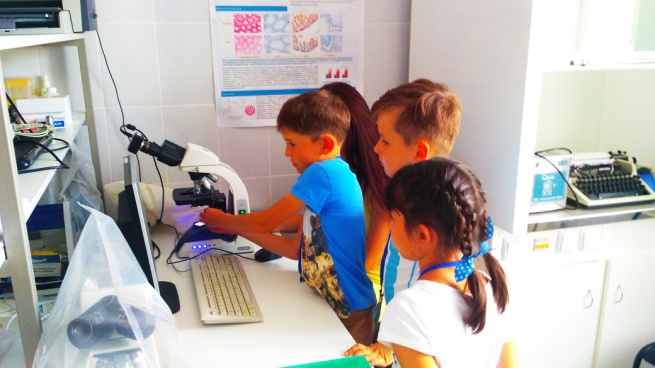 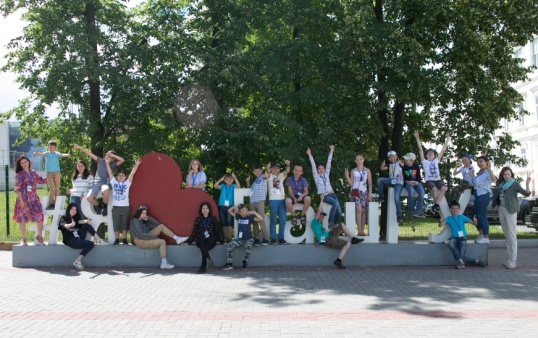      3 смена - языковая смена  «Восточная шкатулка» В программе: – изучение  основ китайского и корейского языков;– знакомство с культурой стран Востока;– познавательные экскурсии по музеям университета и историко-культурным местам города;– развлекательная программа (кино, шахматы, мастер-классы, квесты);– 3-х разовое питание: завтрак, обед, полдник.Стоимость 10 000 рублей.Для сотрудников БашГУ (членов профсоюза) предусмотрено софинансирование программ до 30%.Запись по телефонам: (+7347)229-96-75, +7(996)256-68-62Подать заявку можно : https://ino.bashedu.ru/project_management2/